Что нужно знать о ВИЧ каждому.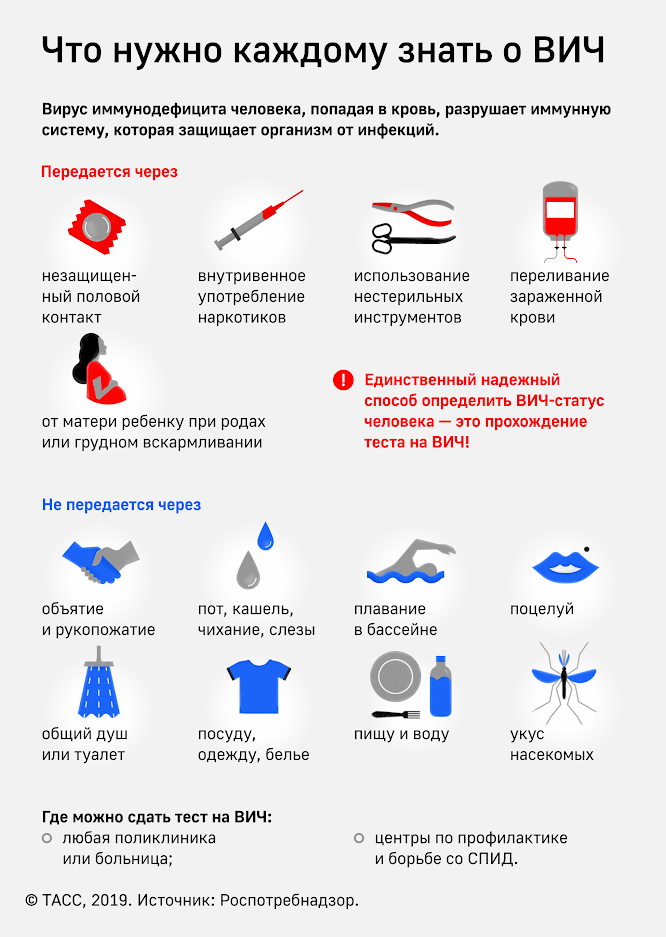 1. Что такое ВИЧ-инфекция?ВИРУС (от лат. virus — яд) – простейшая форма жизни, которая паразитирует и размножается в клетках других организмов.ИММУНОДЕФИЦИТ – снижение способности организма человека сопротивляться различным инфекциям.ЧЕЛОВЕК – вирус живет ТОЛЬКО в организме человека.Вирус иммунодефицита человека (ВИЧ) представляет группу ретровирусов, носящую название лентивирусы (их еще называют «медленные» вирусы). Такое название объясняется их особенностью – с момента заражения до времени проявления первых симптомов заболевания и особенно до развития СПИДа проходит длительное время.ВИЧ вызывает заболевание, которое называется ВИЧ-инфекция, последняя стадия этого заболевания – СПИД (Синдром Приобретенного Иммунодефицита Человека)СИНДРОМ – признак определенного заболевания.ПРИОБРЕТЕННОГО – на является врожденным, а приобретается в результате заражения ВИЧ-инфекцией.2. Каким образом происходит инфицирование людей этим вирусом?ВИЧ передается следующими путями:· Незащищенный половой контакт· При попадании вируса в кровь в случаях:- использования нестерильного инструментария при оказании медицинских и косметологических услуг;- переливания зараженной донорской крови и ее компонентов;- при внутривенном употреблении наркотиков.· От ВИЧ-инфицированной матери ребенку (во время беременности, родов, во время грудного вскармливания). В настоящее время применяется комплекс профилактических мер для беременных ВИЧ-инфицированных женщин, снижающий риск инфицирования будущего ребенка до 2% и менее.Биологические жидкости, в которых вирус содержится в максимальной концентрации (или концентрации, достаточной для заражения):· Кровь· Сперма· Вагинальный секрет· Грудное молокоВИЧ погибает в течение минуты в крови и других жидкостях организма, если они находятся вне тела человека.ВИЧ не передается насекомыми (москитами, комарами, блохами, пчелами и осами). ВИЧ не передается при бытовых контактах (объятиях, рукопожатиях, совместном приеме пищи, посещения бассейна).3. Кто подвержен наибольшему риску?В наибольшей степени риску инфицирования подвержены: люди, употребляющие наркотические препараты, мужчины, практикующие сексуальные отношения с мужчинами, а также люди, имеющие незащищенные сексуальные контакты.4. В каких случаях рекомендуется сдать тест на ВИЧ-инфекцию?ВИЧ-инфекция относится к группе медленных вирусных инфекций с многолетним малосимптомным течением.Тест на ВИЧ рекомендуется сдать при наличии комплекса симптомов:· длительное повышение температуры тела неясного происхождения;· увеличение лимфатических узлов при отсутствии воспалительных заболеваний, в особенности если симптомы не исчезают на протяжении нескольких недель;· непрекращающаяся диарея на протяжении нескольких недель;· затяжные и рецидивирующие гнойно-бактериальные, паразитарные и грибковые заболевания;· герпетические высыпания обширной либо нетипичной локализации;· резкое снижение массы тела;· затяжные и рецидивирующие пневмонии или пневмонии, не поддающиеся обычной терапии;· хронические воспалительные и инфекционные заболевания репродуктивной системы;· легочный и внелегочный туберкулез.А также в случаях:· подготовки к операции;· частых случайных половых контактов;· при планировании беременности и во время беременности.5. Как проходит тестирование на ВИЧ?Процедура обследования на ВИЧ-инфекцию состоит из нескольких этапов: дотестовой консультации врача, сдачи небольшого количества крови из вены, лабораторного анализа крови, послетестовой консультации врача, на которой разъясняется значение результатов теста.При наличии положительного результата теста осуществляется повторное обследование. Все ВИЧ-инфицированные граждане Российской Федерации, нуждающиеся в лечении, получают его бесплатно.Стоит учесть, что существует период "серонегативного окна" (время между заражением ВИЧ и возможностью его выявления, который обычно составляет около 3-х месяцев).Сдать анализ на ВИЧ можно во всех поликлиниках и больницах на всей территории Российской Федерации, а также в Центрах по профилактике и борьбе со СПИД.Знание ВИЧ-статуса позволит вам своевременно позаботиться о своем здоровье.Помните, единственный надежный способ определить ВИЧ-статус человека — это прохождение теста на ВИЧ!